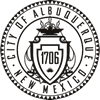 Agenda of the Northwest Area Community Policing CouncilRegular MeetingMonday, October 10, 2016Northwest Area Command10401 Cibola Loop NWAlbuquerque, NM 87120Call to orderApproval of agendaApproval of September MinutesPresentation by Sgt. Norris – Use of ForceArea Command UpdateCPOA/POB UpdateOld BusinessRecommendation updateWestside Coalition:  Rescheduled candidates meeting, Nov 2nd, 7:00 PM, Taylor Ranch Community CenterInformation push:  Safe Exchange Zones, Online/Telephone reporting?Safe Exchange Zones:  Painting?  Real-Time Crime Center monitoring?New BusinessMatters from the publicAdjournment